Supplemental Fig. S4 Results of both 18F-FDG/PET, 18F-FGln/PET and contrast enhanced MRI in 14 patients with suspected brain metastasis.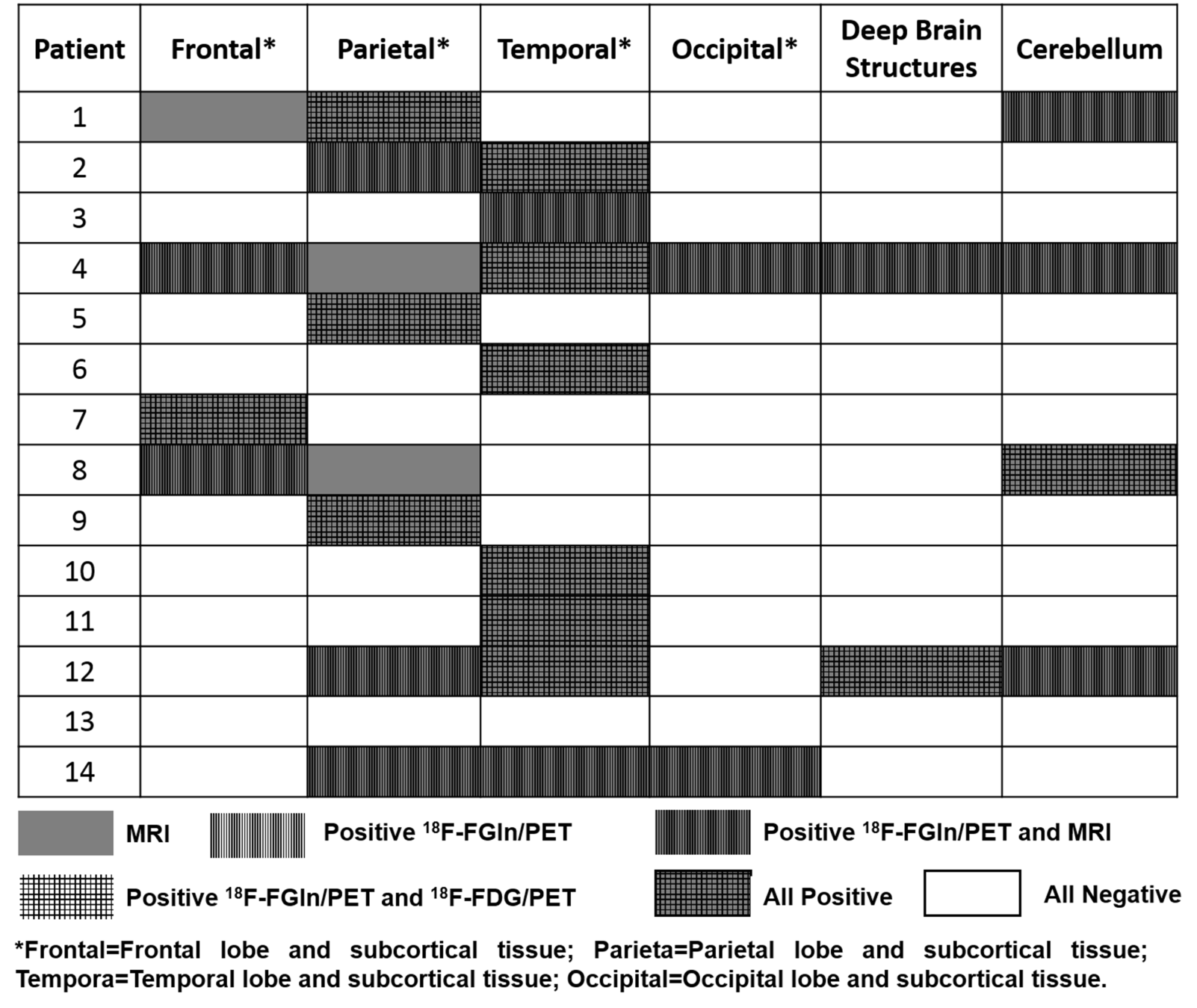 